Narrative Celebrations 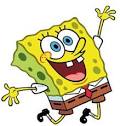 When giving positive comments to your peers…BE SPECIFIC!!!Word choice—Which words or phrases were the most powerful? Why did you like these words/phrases?Plot event—Which specific event did you enjoy the most? Why? Character—Which character did you enjoy the most? Why? Theme—What theme did you learn and why did you like the theme?Character—Which character do you relate to the most? Why? Grammar—Are you impressed with their understanding of commas, semi-colons, periods, and capitalization? Why? 